PROJECT ACTION PLAN TEMPLATE EXAMPLE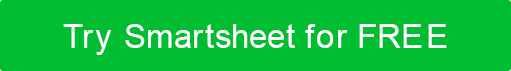 PROJECT NAMEPROJECT NAMEPROJECT NAMEPROJECT NAMEPROJECT NAMEPROJECT NAMEPROJECT NAMEPROJECT NAMEPROJECT NAMEPROJECT NAMEProject BetaProject BetaProject BetaProject BetaProject BetaProject BetaProject BetaProject BetaProject BetaProject BetaPROJECT MANAGERPROJECT MANAGERPROJECT MANAGERPROJECT MANAGERPROJECT MANAGERTODAY'S DATETODAY'S DATETODAY'S DATETODAY'S DATETODAY'S DATEBrent WilliamsBrent WilliamsBrent WilliamsBrent WilliamsBrent WilliamsMM/DD/YYMM/DD/YYMM/DD/YYMM/DD/YYMM/DD/YYGOAL 1Statement/description for Goal 1Statement/description for Goal 1Statement/description for Goal 1Statement/description for Goal 1Statement/description for Goal 1Statement/description for Goal 1Statement/description for Goal 1Statement/description for Goal 1Statement/description for Goal 1Statement/description for Goal 1Statement/description for Goal 1ACTION DESCRIPTIONRESPONSIBLEPRIORITYSTATUSSTARTSTARTENDRESOURCES REQUIREDDESIRED OUTCOMENOTESNOTESProject Conception and InitiationIra M.MediumCompleteProject CharterSally J.HighComplete9/309/3010/2Charter RevisionsSally J.MediumOn Hold10/510/510/9ResearchMaria S.LowIn Progress10/1210/1210/12ProjectionsIra M.LowCompleteStakeholdersIra M.HighIn ProgressGuidelinesSally J.MediumIn Progress10/710/710/12Project InitiationSally J.MediumIn Progress10/1210/1210/14Maria S.LowComplete10/1310/1310/16Sally J.MediumOn Hold10/1710/1710/18LowIn ProgressGOAL 2Statement/description for Goal 2Statement/description for Goal 2Statement/description for Goal 2Statement/description for Goal 2Statement/description for Goal 2Statement/description for Goal 2Statement/description for Goal 2Statement/description for Goal 2Statement/description for Goal 2ACTION DESCRIPTIONRESPONSIBLEPRIORITYSTATUSSTARTENDRESOURCES REQUIREDDESIRED OUTCOMENOTESProject Definition and PlanningIra M.MediumCompleteScope and Goal SettingSally J.HighComplete9/3010/2BudgetSally J.MediumOn Hold10/510/9Communication PlanMaria S.LowIn Progress10/1210/12Risk ManagementIra M.LowCompleteScope and Goal SettingIra M.HighIn ProgressBudgetSally J.MediumIn Progress10/710/12Communication PlanSally J.MediumIn Progress10/1210/14Maria S.LowComplete10/1310/16Sally J.MediumOn Hold10/1710/18LowIn ProgressGOAL 3Statement/description for Goal 3Statement/description for Goal 3Statement/description for Goal 3Statement/description for Goal 3Statement/description for Goal 3Statement/description for Goal 3Statement/description for Goal 3Statement/description for Goal 3Statement/description for Goal 3ACTION DESCRIPTIONRESPONSIBLEPRIORITYSTATUSSTARTENDRESOURCES REQUIREDDESIRED OUTCOMENOTESProject Launch and ExecutionIra M.MediumCompleteStatus and TrackingSally J.HighComplete9/3010/2KPIsSally J.MediumOn Hold10/510/9MonitoringMaria S.LowIn Progress10/1210/12ForecastsIra M.LowCompleteProject UpdatesIra M.HighIn ProgressChart UpdatesSally J.MediumIn Progress10/710/12Sally J.MediumIn Progress10/1210/14Maria S.LowComplete10/1310/16Sally J.MediumOn Hold10/1710/18LowIn ProgressGOAL 4Statement/description for Goal 4Statement/description for Goal 4Statement/description for Goal 4Statement/description for Goal 4Statement/description for Goal 4Statement/description for Goal 4Statement/description for Goal 4Statement/description for Goal 4Statement/description for Goal 4ACTION DESCRIPTIONRESPONSIBLEPRIORITYSTATUSSTARTENDRESOURCES REQUIREDDESIRED OUTCOMENOTESProject Performance / MonitoringIra M.MediumCompleteProject CharterSally J.HighComplete9/3010/2Charter RevisionsSally J.MediumOn Hold10/510/9ResearchMaria S.LowIn Progress10/1210/12ProjectionsIra M.LowCompleteStakeholdersIra M.HighIn ProgressGuidelinesSally J.MediumIn Progress10/710/12Project InitiationSally J.MediumIn Progress10/1210/14Maria S.LowComplete10/1310/16Sally J.MediumOn Hold10/1710/18LowIn ProgressGOAL 5Statement/description for Goal 5Statement/description for Goal 5Statement/description for Goal 5Statement/description for Goal 5Statement/description for Goal 5Statement/description for Goal 5Statement/description for Goal 5Statement/description for Goal 5Statement/description for Goal 5ACTION DESCRIPTIONRESPONSIBLEPRIORITYSTATUSSTARTENDRESOURCES REQUIREDDESIRED OUTCOMENOTESProject Lessons LearnedIra M.MediumCompleteReviewSally J.HighComplete9/3010/2MediumOn Hold10/510/9LowIn Progress10/1210/12LowCompleteHighIn ProgressMediumIn Progress10/710/12MediumIn Progress10/1210/14LowComplete10/1310/16MediumOn Hold10/1710/18LowIn ProgressDISCLAIMERAny articles, templates, or information provided by Smartsheet on the website are for reference only. While we strive to keep the information up to date and correct, we make no representations or warranties of any kind, express or implied, about the completeness, accuracy, reliability, suitability, or availability with respect to the website or the information, articles, templates, or related graphics contained on the website. Any reliance you place on such information is therefore strictly at your own risk.